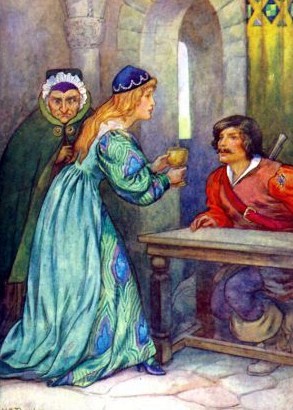 Жил-был когда-то молодой охотник, вышел он раз в лес поохотиться. На душе у него было весело и радостно, он сорвал листочек, стал на нем насвистывать, но явилась вдруг перед ним старая-престарая уродливая старуха, заговорила с ним и сказала:- Здравствуй, милый охотничек! Ты вон какой веселый и довольный, а я мучаюсь от голода и жажды, подай мне милостыньку.Пожалел охотник бедную старушку, сунул руку в карман и подал ей что мог. Собрался он идти дальше, но старуха остановила его и говорит:- Послушай, милый охотник, что я тебе скажу: хочу я за твое доброе сердце сделать тебе подарок. Ступай дальше своим путем-дорогой, и в скором времени ты подойдешь к дереву, будут сидеть на нем девять птиц, будут они держать в когтях плащ и вырывать его друг у друга. Ты возьми приложи ружье и выстрели как раз в середину: они сбросят тебе плащ на землю, но ты попадешь в одну из птиц, и она упадет мертвая наземь. Плащ ты возьми с собой, это плащ волшебный: если ты накинешь его себе на плечи, он выполнит все, что ты пожелаешь, и куда ты захочешь попасть, там и окажешься. А из мертвой птицы ты вынь сердце, проглоти его целиком, - и будешь каждое утро, когда проснешься, находить у себя под подушкой золотой.Поблагодарил охотник вещую старуху и подумал про себя: "Чудесные вещи она мне наобещала, если бы только все это исполнилось." Но не прошел он и ста шагов, как услыхал вверху на ветвях птичий крик и щебет. Он глянул наверх и увидел стаю птиц, которые рвали клювами и когтями какое-то покрывало, кричали, клевали одна другую и дрались между собой, будто каждая из них хотела захватить его себе.- Вот удивительное дело, - сказал охотник, - выходит, как говорила старушка. - Он снял с плеча ружье, приложил его и выстрелил прямо в середину, и посыпались кругом перья. Вмиг все птицы с шумом разлетелись, но одна упала мертвая наземь, и плащ тоже упал на землю. Охотник сделал так, как велела ему старуха: распотрошил птицу, вынул у нее сердце, проглотил его, а плащ взял с собою домой.На другое утро, только он проснулся, вспомнил про обещание и решил проверить, исполнилось ли оно. Он поднял подушку - и перед ним блеснул золотой. На другое утро он нашел еще золотой, и так было каждое утро, когда он просыпался. Он собрал целую кучу золота и, наконец, подумал:"На что мне все это золото, если сижу я все дома? Пойду-ка я странствовать, погляжу, что на белом свете делается."Простился он со своими отцом-матерью, взял охотничью сумку и ружье и отправился странствовать по свету. Случилось ему однажды идти дремучим лесом и когда тот лес кончился, он увидел, что перед ним, на равнине, стоит стройный замок. Стояла у окна замка старуха с девушкой чудесной красоты и смотрела вниз. А была та старуха ведьмой, и молвила она девушке:- Вон идет из лесу человек, у него внутри находится волшебный клад, надо бы этого человека, милая доченька, ввести в обман: тем кладом нам больше пристало владеть, чем ему. У него находится птичье сердце, и потому у него каждое утро под подушкой оказывается золотой. - Старуха объяснила девушке, как с этим делом справиться, какую надо повести с ним игру, а потом она пригрозила ей и сказала, гневно на нее поглядев:- А если ты меня не послушаешься, то плохо тебе придется!Подошел охотник ближе, увидел девушку и молвил про себя: "Я так долго бродил, что хотелось бы мне, наконец, отдохнуть, хорошо бы зайти в этот прекрасный замок, денег-то у меня вдосталь." Но, правду сказать, причиной тому было то, что увидел он издали прекрасную девушку.Он вошел в замок; его приняли там радушно и любезно угощали. И вот прошло немного времени, и он так влюбился в ведьмину дочь, что ни о ком другом и думать не хотел, и все глядел ей в глаза и исполнял все, что она хотела. И сказала тогда старуха:- А теперь надо отобрать у него птичье сердце, он и подозревать не будет, если его лишится.Они приготовили зелье, и когда оно было готово, старуха подлила его в кубок, дала его девушке, и та должна была поднести его охотнику.- Возьми, мой милый, - сказала девушка, - да выпей за мое здоровье.Он взял кубок, и только выпил напиток, как тотчас выплюнул из себя птичье сердце. Девушка должна была его тайком унести, потом его проглотить, потому что старухе хотелось обладать тем сердцем. С той поры он перестал находить у себя под подушкой золотые, они оказались теперь под подушкой у девушки, и каждое утро старуха тот золотой забирала. А охотник так безумно влюбился в девушку, что думал только о том, как бы провести ему время вместе с ней.И сказала старая ведьма:- Птичье сердце у нас имеется, надо будет отобрать у него и волшебный плащ.Девушка ответила:- Давай мы плащ оставим ему, он и так лишился всего богатства.Рассердилась старуха и сказала:- Да это ведь плащ волшебный, такой редко на свете сыщется, я должна иметь его во что бы то ни стало.Дала она девушке совет, что ей надо делать, и объявила, что если она ее не послушается, то плохо ей придется. Сделала девушка так, как велела ей старуха. Стала она однажды у окна и начала смотреть вдаль, будто ей очень взгрустнулось. Спрашивает ее охотник:- Чего ты стоишь тут пригорюнившись?- Ах, мой любимый, - ответила девушка, - вон стоит гранатовая гора, и находятся в ней прекрасные драгоценные камни. И у меня такое большое желание их иметь, что когда я об этом думаю, мне становится очень грустно. Но кто может их добыть? На ту гору могут долететь разве одни только птицы, а человеку туда никогда не взобраться.- Если ты только об этом и грустишь, - сказал охотник, - я твое горе развею.Он обнял девушку, укрыл ее своим плащом и пожелал попасть на гранатовую гору, - и вмиг они уже сидели на ее вершине. Всюду сверкали благородные камни, и видеть это было так радостно; и вот отобрали они из них самые красивые и самые драгоценные. Но старуха начала колдовать, - и вдруг у охотника отяжелели глаза. Он сказал девушке:- Давай немного посидим да отдохнем, я так устал, что стоять больше не в силах.Они уселись на земле, и он положил ей голову на колени и уснул. Только он уснул, отвязала девушка у него с плеч плащ, набросила его на себя, собрала гранаты и разные камни и пожелала вернуться с ними домой.Когда юноша выспался, он очнулся и увидел, что возлюбленная его обманула и оставила его одного в диких горах.- О, - сказал он, - как сильна на свете измена! - И сидел он в горе и печали, не зная, как ему теперь быть.А принадлежала эта гора диким и страшным великанам, они там жили и занимались разбоем. Просидел охотник недолго и вскоре заметил, что к нему приближаются трое из них. Он улегся на землю, будто погруженный в глубокий сон. Вот подошли великаны, первый из них толкнул его ногой и сказал:- Что это за червяк лежит тут на земле и все поглядывает?Второй сказал:- А ты его раздави ногой.Но третий презрительно заметил:- Да стоит ли это делать! Бросьте его, пусть себе живет; остаться здесь он все равно не сможет, а если подымется на самую вершину горы, его подхватят облака и утащат за собой.Поговорили они так и прошли мимо, но охотник эти слова хорошо запомнил; и как только великаны ушли, он поднялся и взобрался на вершину горы. Просидел он там некоторое время, и вот подплыло облако, схватило его и понесло. Облако блуждало некоторое время по небу, потом стало опускаться, и спустилось над большим, обнесенным стеной огородом, и охотник мягко опустился на землю, прямо среди капустных грядок и овощей.Огляделся охотник и говорит:- Вот если бы мне теперь чего-нибудь покушать! Я так проголодался, что идти дальше мне будет трудно, а здесь не видно ни яблок, ни груш, ни ягод каких-нибудь, растет одна только зелень. Наконец он подумал: "В крайнем случае я мог бы поесть салата, - правда, он не особенно вкусный, но он все же меня подкрепит." Он выбрал себе хороший пучок и принялся есть; но только проглотил он несколько листьев, как вдруг стало у него на душе так странно, и он почувствовал, что совершенно изменился. У него выросли четыре ноги, большая голова, два длинных уха, - и он в ужасе увидел, что обратился в осла. А так как он все еще чувствовал большой голод и по его теперешней натуре салат пришелся ему как раз по вкусу, он принялся за него с большой жадностью. Наконец он попал на другой сорт салата, и только он немного его поел, как почувствовал снова превращение, и к нему вернулся опять его человеческий образ.Прилег охотник на землю, выспался как следует, и усталость у него прошла. Проснулся он на другое утро, сорвал пучок злого салата и пучок доброго салата и подумал: "Это поможет мне добиться своего и наказать неверность." Он спрятал оба пучка салата, перелез через стену и направился на поиски замка своей возлюбленной. Он проблуждал несколько дней, но, по счастью, нашел его снова. Он быстро выкрасил себе лицо в смуглый цвет, и его не узнала бы даже родная мать, потом направился в замок и попросил там ночлега.- Я устал, - сказал он, - и дальше идти не в силах.Ведьма спросила:- Земляк, а скажи мне, кто ты такой? Чем ты занимаешься?Он ответил:- Я скороход королевский, был послан на поиски самого вкусного салата, который только растет на земле. И мне посчастливилось его найти; теперь я несу его с собой, но солнце печет так сильно, что я опасаюсь, как бы нежный салат не увял, и не знаю, смогу ли его донести.Как услыхала старуха про вкусный салат, ей захотелось его отведать, и она сказала:- Милый земляк, дай мне попробовать этого чудесного салата.- Что ж, можно, - ответил он.- Я захватил с собой два пучка, один из них готов вам отдать, - он развязал свою сумку и подал ей злой салат.Ведьма не подозревала ничего дурного, и при виде нового кушанья у ней потекли слюнки, и она сама отправилась на кухню и начала его приготовлять. Когда салат был готов, она никак не могла дождаться, пока он будет подан на стол, взяла два листочка и сунула их в рот. Но только она их проглотила, как потеряла тотчас свой человеческий образ, обратилась в ослицу и бросилась во двор. Пришла на кухню служанка, видит - стоит приготовленный салат; хотела было его отнести, но ей так захотелось его отведать, что она, по своей старой привычке, съела несколько листков. Колдовство тотчас подействовало, и она тоже обратилась в ослицу и бросилась к старухе, а блюдо с салатом упало на землю.Скороход сидел в это время у красивой девушки; салата никто не приносил, а девушке тоже очень хотелось его отведать, и она спросила:- А где же салат?Охотник подумал: "А трава, видно, уже подействовала," и ответил:- Я пойду на кухню, узнаю.Спустился он вниз, видит - бегают во дворе две ослицы, а салат лежит на полу.- Хорошо, - сказал он, - две свою долю уже получили, - и он подобрал с пола листья салата, положил их на блюдо и принес красивой девушке.- Чтоб вам долго не дожидаться, - сказал он, - я сам вам принес эту вкусную еду.Она съела салат и вмиг, как и те две, потеряла свой человеческий вид, обратилась в ослицу и убежала во двор.Умыл тогда охотник лицо, чтоб обращенные в ослиц могли его узнать, спустился во двор и сказал:- Теперь получайте награду за вашу неверность, - и он привязал всех трех на веревку, повел за собой и пришел на мельницу.Он постучался в окошко, высунул оттуда голову мельник и спросил, что ему надо.- Да вот есть у меня три строптивых ослицы, - ответил он, - я не хочу их держать больше у себя. Ежели вы согласитесь взять их себе, предоставить им корм и стойло и обращаться с ними так, как я вам скажу, я заплачу вам за это сколько вы потребуете.Мельник сказал:- Что ж, я согласен. А как же я должен с ними обращаться?И охотник объяснил, что старую ослицу, - а была то ведьма, - он должен бить трижды в день, а кормить один раз; ослицу помоложе, - а была то служанка, - он должен бить один раз в день, а кормить трижды; самую молодую, - а была то девушка-красавица, - бить не надо, а кормить следует ее трижды в день, - охотник никак не мог пересилить своего сердца и допустить, чтобы девушку били. Потом он вернулся назад в замок, и там оказалось все, что ему было надо.Спустя несколько дней явился старый мельник и сказал, что должен, мол, доложить, что старая ослица, получавшая одни только побои, а корм один раз в день, околела.- А две остальных, - продолжал он, - хотя и не околели еще и свой корм получают три раза на день, но так загрустили, что проживут, пожалуй, недолго.Сжалился тогда охотник, гнев у него поостыл, и он сказал мельнику, чтобы тот привел их сюда. Как только ослицы явились, дал он им поесть доброго салата, и они опять обратились в людей. Бросилась прекрасная девушка перед ним на колени и сказала:- Ах, мой любимый, простите мне все, что я причинила вам злого, это меня заставляла делать моя мать; это вышло против моей воли, а я люблю вас от всего сердца. Ваш волшебный плащ висит здесь, в шкафу, а чтоб вернуть вам птичье сердце, я выпью рвотного лекарства.Но в мыслях у него было теперь совсем другое, и он сказал:- Пусть оно остается у тебя, теперь мне это все равно, я хочу, чтоб ты стала моей верной женой.И вот справили они свадьбу и прожили счастливо вместе до самой смерти.